“2023, AÑO DE LA INTERCULTURALIDAD”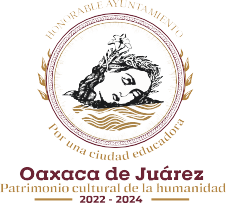 RAMO GENERAL 33APORTACIONES FEDERALES PARA ENTIDADES FEDERATIVAS Y MUNICIPIOS.FONDO III “FONDO PARA LA INFRAESTRUCTURA SOCIAL MUNICIPAL Y DE LAS DEMARCACIONES TERRITORIALES DEL DISTRITO FEDERALACTA DE ENTREGA – RECEPCIÓN DE OBRA EJERCICIO 2023REUNIDOS EN LA CALLE PRIMERA PRIVADA DE LAS PALMAS , AGENCIA DE POLICIA DE CANDIANI PERTENECIENTE AL MUNICIPIO DE OAXACA DE JUAREZ, DISTRITO DEL CENTRO, ESTADO DE OAXACA, OAX., SIENDO LAS 17:00 HORAS DEL DÍA 18 DE MARZO DEL 2024, POR PARTE LA EMPRESA CAMINOS Y CONSTRUCCIONES MONTE VERDE, S.A. DE C.V. EL CIUDADANO C. JUAN ANTONIO CHAVEZ NOTARIO EN SU CARÁCTER DE REPRESENTANTE LEGAL DE LA EMPRESA “CAMINOS Y CONSTRUCCIONES MONTE VERDE, S.A. DE C.V” ; LOS CC. ING. ARMANDO CRUZ MENDOZA, ARQ. MIGUEL ANGEL MORALES Y MORALES, ARQ. ALEJANDRO IGNACIO ROJAS CRUZ EN SU CARÁCTER DE DIRECTOR DE OBRAS PÚBLICAS Y MANTENIMIENTO, JEFE DE DEPARTAMENTO DE CONSTRUCCIÓN DE OBRA CONTRATADA Y EL RESIDENTE DE OBRA, RESPECTIVAMENTE, INTEGRANTES DEL H. AYUNTAMIENTO DE OAXACA DE JUÁREZ  QUIENES EN ESTE MOMENTO LLEVAN A CABO EL ACTO DE: ENTREGA-RECEPCIÓN DE LA EJECUCIÓN DE LA OBRA DENOMINADA: “REHABILITACIÓN DE CALLE PRIMERA PRIVADA DE LAS PALMAS, RED DE AGUA POTABLE Y DRENAJE SANITARIO EN AGENCIA DE POLICÍA DE CANDIANI, OAXACA DE JUÁREZ, OAXACA.”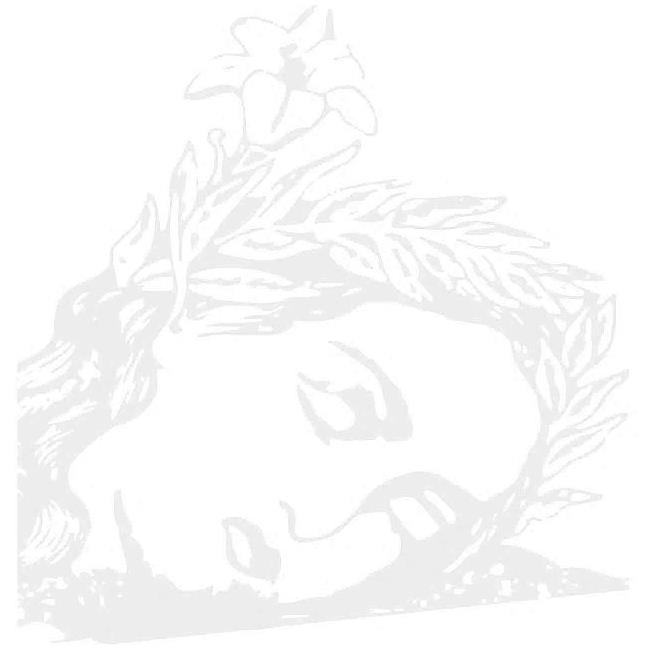 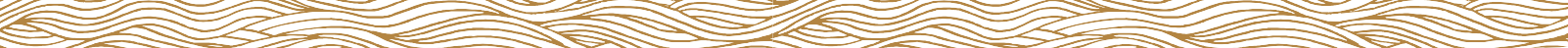 Página 1 de3“2023, AÑO DE LA INTERCULTURALIDAD”RAMO GENERAL 33APORTACIONES FEDERALES PARA ENTIDADES FEDERATIVAS Y MUNICIPIOS.FONDO III “FONDO PARA LA INFRAESTRUCTURA SOCIAL MUNICIPAL Y DE LAS DEMARCACIONES TERRITORIALES DEL DISTRITO FEDERALACTA DE ENTREGA – RECEPCIÓN DE OBRA EJERCICIO 2022UNA VEZ VERIFICADA LA OBRA MEDIANTE RECORRIDO E INSPECCIÓN POR LAS PARTES QUE INTERVIENEN EN ESTE ACTO, SE CONCLUYE QUE LA OBRA SE ENCUENTRA TOTALMENTE TERMINADA Y FUNCIONANDO, DE ACUERDO CON LA FINALIDAD Y DESTINO DE SU EJECUCIÓN SEGÚN LAS ESPECIFICACIONES DEL PROYECTO E INVERSIÓN EJERCIDA Y ES RECIBIDA POR LA UNIDAD RESPONSABLE DE SU OPERACIÓN, CONSERVACIÓN Y MANTENIMIENTO.LA PRESENTE ACTA NO EXIME AL CIUDADANO C. JUAN ANTONIO CHAVEZ NOTARIO EN SU CARÁCTER DE REPRESENTANTE LEGAL DE LA EMPRESA: CAMINOS Y CONSTRUCCIONES MONTE VERDE, S.A. DE C.V.; RESPONSABLE DE SU EJECUCIÓN, DE LOS DEFECTOS O VICIOS OCULTOS QUE RESULTEN EN LA MISMA, OBLIGANDOSE A CORREGIR LAS DEFICIENCIAS DETECTADAS SIN COSTO ALGUNO PARA EL MUNICIPIO.NO HABIENDO OTRO ASUNTO QUE TRATAR, SE DÀ POR CONCLÙIDO EL PRESENTE ACTO, SIENDO LAS 18:30 HORAS DEL MISMO DÍA Y FECHA DE SU INICIO, FIRMANDO AL CALCE Y AL MARGEN DE CONFORMIDAD CON EL CONTENIDO DE LA MISMA, LOS QUE EN ELLA INTERVINIERON.Página 2 de 3“2023, AÑO DE LA INTERCULTURALIDAD”RAMO GENERAL 33APORTACIONES FEDERALES PARA ENTIDADES FEDERATIVAS Y MUNICIPIOS.FONDO III “FONDO PARA LA INFRAESTRUCTURA SOCIAL MUNICIPAL Y DE LAS DEMARCACIONES TERRITORIALES DEL DISTRITO FEDERALACTA DE ENTREGA – RECEPCIÓN DE OBRA EJERCICIO 2022CAMINOS Y CONSTRUCCIONES MONTE VERDE, S.A. DE C.V.LA PRESENTE HOJA DE FIRMAS CORRESPONDE AL ACTA ENTREGA-RECEPCIÓN DE LA OBRA DE FECHA 18 DE MARZO DE 2024, CORRESPONDIENTE AL CONTRATO DE OBRA PUBLICA A PRECIOS UNITARIOS Y TIEMPO DETERMINADO No. DCSyCOP/FIII 022/2023.Página 3 de 3UBICACIÓNNUMERON O M B R EESTADO:020OAXACAREGIÓN:08VALLES CENTRALESDISTRITO:19CENTROMUNICIPIO:067OAXACA DE JUÁREZLOCALIDAD:0101AGENCIA DE POLICÍA DE CANDIANID A T O S	G E N E R A L E SD A T O S	G E N E R A L E SD A T O S	G E N E R A L E SD A T O S	G E N E R A L E SD A T O S	G E N E R A L E SFUENTE DE FINANCIAMIENTO:RAMO GENERAL 33, APORTACIONES FEDERALES PARA ENTIDADES FEDERATIVAS Y MUNICIPIOS.RAMO GENERAL 33, APORTACIONES FEDERALES PARA ENTIDADES FEDERATIVAS Y MUNICIPIOS.RAMO GENERAL 33, APORTACIONES FEDERALES PARA ENTIDADES FEDERATIVAS Y MUNICIPIOS.RAMO GENERAL 33, APORTACIONES FEDERALES PARA ENTIDADES FEDERATIVAS Y MUNICIPIOS.FONDO:III “FONDO PARA LA INFRAESTRUCTURA SOCIAL MUNICIPAL Y DE LAS DEMARCACIONES TERRITORIALESDEL DISTRITO FEDERAL”III “FONDO PARA LA INFRAESTRUCTURA SOCIAL MUNICIPAL Y DE LAS DEMARCACIONES TERRITORIALESDEL DISTRITO FEDERAL”III “FONDO PARA LA INFRAESTRUCTURA SOCIAL MUNICIPAL Y DE LAS DEMARCACIONES TERRITORIALESDEL DISTRITO FEDERAL”III “FONDO PARA LA INFRAESTRUCTURA SOCIAL MUNICIPAL Y DE LAS DEMARCACIONES TERRITORIALESDEL DISTRITO FEDERAL”FINALIDAD:2.- DESARROLLO SOCIAL2.- DESARROLLO SOCIAL2.- DESARROLLO SOCIAL2.- DESARROLLO SOCIALFUNCIÓN:2.2.- VIVIENDA Y SERVICIOS A LA COMUNIDAD2.2.- VIVIENDA Y SERVICIOS A LA COMUNIDAD2.2.- VIVIENDA Y SERVICIOS A LA COMUNIDAD2.2.- VIVIENDA Y SERVICIOS A LA COMUNIDADSUBFUNCIÓN:2.2.1.- URBANIZACION2.2.1.- URBANIZACION2.2.1.- URBANIZACION2.2.1.- URBANIZACIONOFICIO DE APROBACION DE RECURSOS:OFICIO DE APROBACION DE RECURSOS:FISMDF/022/2023FISMDF/022/2023FECHA: 30 DE AGOSTO DEL 2023.CLAVE PRESUPUESTAL No.:CLAVE PRESUPUESTAL No.:30305-2210504K23030108-61412-253332330305-2210504K23030108-61412-2533323IMPORTE AUTORIZADO: $ 1’456,410.79CONVENIO DE DIFERIMIENTO:CONVENIO DE DIFERIMIENTO:DCSyCOP/FIII 022/CM-01/2023DCSyCOP/FIII 022/CM-01/2023FECHA: 07 DE NOVIEMBRE DEL 2023PERIODO DE EJECUCION DIFERIDO:PERIODO DE EJECUCION DIFERIDO:08 DE NOVIEMBRE DEL 2023 AL 06 DE MARZO DEL 202408 DE NOVIEMBRE DEL 2023 AL 06 DE MARZO DEL 202408 DE NOVIEMBRE DEL 2023 AL 06 DE MARZO DEL 2024CONVENIO MODIFICATORIO EN MONTO :CONVENIO MODIFICATORIO EN MONTO :DCSyCOP/FIII 022/CM-02/2023 DCSyCOP/FIII 022/CM-02/2023 FECHA: 30 DE DICIEMBRE DEL 2023IMPORTE DE CONVENIO:IMPORTE DE CONVENIO:$ 70,966.73$ 70,966.73CONVENIO MODIFICATORIO DE TÉRMINOS YCONDICIONESCONVENIO MODIFICATORIO DE TÉRMINOS YCONDICIONESDCSyCOP/FIII 022/CM-03/2023DCSyCOP/FIII 022/CM-03/2023FECHA: 23 DE FEBRERO DE 2024MODALIDAD DE EJECUCIÓN:MODALIDAD DE EJECUCIÓN:CONTRATOCONTRATOIMPORTE DE CONTRATO:$ 1,335,345.39CONTRATO No.:CONTRATO No.:DCSyCOP/FIII 022/2023FECHA: 16 DE OCTUBRE DEL 2023FECHA: 16 DE OCTUBRE DEL 2023FECHA DE INICIO REAL:FECHA DE INICIO REAL:08 DE NOVIEMBRE DEL 2023.FECHA DE TERMINACIÓN: 06 DE MARZO DEL 2024.FECHA DE TERMINACIÓN: 06 DE MARZO DEL 2024.METAS INICIALES:METAS INICIALES:101.85 ML/100.40ML/485.46M2/METAS FINALES: 99.45 ML/100.40ML/498.38M2/METAS FINALES: 99.45 ML/100.40ML/498.38M2/BENEFICIARIOS:BENEFICIARIOS:308 PERSONAS308 PERSONAS308 PERSONASDESCRIPCIÓN DEL PROYECTO CON BASE A LOS CONCEPTOS EJECUTADOS.DRENAJE SANITARIO:, TRAZO Y NIVELACIÓN DEL TERRENO; RETIRO DE TUBERÍA; RETIRO DE DESCARGA SANITARIA; DEMOLICIÓN A MAQUINA DE CONCRETO; EXCAVACIÓN A MAQUINA EN MATERIAL TIPO ll ; CAMA DE ARENA PARA APOYO PARA TUBERÍAS DE AGUA; SUMINISTRO Y TENDIDO DE TUBERÍA SANITARIA; INTERCONEXIÓN DE TUBERÍA; CANCELACIÓN DE ENTRADA Y/O SALIDA DE POZO DE VISITA; POZO DE VISITA COMÚN CON MUROS DE TABICÓN; CONSTRUCCIÓN DE REGISTRO SANITARIO A BASE DE MURO DE TABICÓN PESADO;   MODULO   DE   DESCARGA   SANITARIA   DOMICILIARIA   TIPO   “A”;   SUMINISTRO,   RELLENO   YCOMPACTADO DE MATERIAL MEJORADO DE BANCO; MEZCLADO Y TENDIDO Y COMPACTADO DE MATERIALDRENAJE SANITARIO:, TRAZO Y NIVELACIÓN DEL TERRENO; RETIRO DE TUBERÍA; RETIRO DE DESCARGA SANITARIA; DEMOLICIÓN A MAQUINA DE CONCRETO; EXCAVACIÓN A MAQUINA EN MATERIAL TIPO ll ; CAMA DE ARENA PARA APOYO PARA TUBERÍAS DE AGUA; SUMINISTRO Y TENDIDO DE TUBERÍA SANITARIA; INTERCONEXIÓN DE TUBERÍA; CANCELACIÓN DE ENTRADA Y/O SALIDA DE POZO DE VISITA; POZO DE VISITA COMÚN CON MUROS DE TABICÓN; CONSTRUCCIÓN DE REGISTRO SANITARIO A BASE DE MURO DE TABICÓN PESADO;   MODULO   DE   DESCARGA   SANITARIA   DOMICILIARIA   TIPO   “A”;   SUMINISTRO,   RELLENO   YCOMPACTADO DE MATERIAL MEJORADO DE BANCO; MEZCLADO Y TENDIDO Y COMPACTADO DE MATERIALDRENAJE SANITARIO:, TRAZO Y NIVELACIÓN DEL TERRENO; RETIRO DE TUBERÍA; RETIRO DE DESCARGA SANITARIA; DEMOLICIÓN A MAQUINA DE CONCRETO; EXCAVACIÓN A MAQUINA EN MATERIAL TIPO ll ; CAMA DE ARENA PARA APOYO PARA TUBERÍAS DE AGUA; SUMINISTRO Y TENDIDO DE TUBERÍA SANITARIA; INTERCONEXIÓN DE TUBERÍA; CANCELACIÓN DE ENTRADA Y/O SALIDA DE POZO DE VISITA; POZO DE VISITA COMÚN CON MUROS DE TABICÓN; CONSTRUCCIÓN DE REGISTRO SANITARIO A BASE DE MURO DE TABICÓN PESADO;   MODULO   DE   DESCARGA   SANITARIA   DOMICILIARIA   TIPO   “A”;   SUMINISTRO,   RELLENO   YCOMPACTADO DE MATERIAL MEJORADO DE BANCO; MEZCLADO Y TENDIDO Y COMPACTADO DE MATERIALDRENAJE SANITARIO:, TRAZO Y NIVELACIÓN DEL TERRENO; RETIRO DE TUBERÍA; RETIRO DE DESCARGA SANITARIA; DEMOLICIÓN A MAQUINA DE CONCRETO; EXCAVACIÓN A MAQUINA EN MATERIAL TIPO ll ; CAMA DE ARENA PARA APOYO PARA TUBERÍAS DE AGUA; SUMINISTRO Y TENDIDO DE TUBERÍA SANITARIA; INTERCONEXIÓN DE TUBERÍA; CANCELACIÓN DE ENTRADA Y/O SALIDA DE POZO DE VISITA; POZO DE VISITA COMÚN CON MUROS DE TABICÓN; CONSTRUCCIÓN DE REGISTRO SANITARIO A BASE DE MURO DE TABICÓN PESADO;   MODULO   DE   DESCARGA   SANITARIA   DOMICILIARIA   TIPO   “A”;   SUMINISTRO,   RELLENO   YCOMPACTADO DE MATERIAL MEJORADO DE BANCO; MEZCLADO Y TENDIDO Y COMPACTADO DE MATERIALPARA BASE HIDRÁULICA; CONCRETO HIDRÁULICO PARA LOSA DE PAVIMENTO; LIMPIEZA FINAL DE OBRA A MANO; ACARREO DE MATERIAL EN CAMIÓN VOLTEO. AGUA POTABLE; TRAZO Y NIVELACIÓN DE TERRENO; RETIRO DE TUBERÍA DE FIERRO GALVANIZADO; EXCAVACIÓN A MAQUINA EN MATERIAL TIPO ll ; CAMA DE ARENA PARA APOYO DE TUBERÍAS. SUMINISTRO Y TENDIDO DE TUBO PVC. SUMINISTRO E INSTALACIÓN DE TE; SUMINISTRO E INSTALACIÓN DE VÁLVULA TIPO COMPUERTA VÁSTAGOS; SUMINISTRO E INSTALACIÓN DE TAPÓN; ATRAQUE DE CONCRETO SIMPLE; CAJA PARA OPERACIÓN DE VÁLVULAS TIPO “B”; MODULO DE ALIMENTACIÓN HIDRÁULICA DOMICILIARIA; SUMINISTRO, RELLENO Y ACARREO EN CAMIÓN VOLTEO. PAVIMENTACIÓN; LIMPIEZA DE TERRENO, TRAZO Y NIVELACIÓN DE TERRENO; PODA SANITARIA DE ÁRBOL; DEMOLICIÓN A MAQUINA DE CONCRETO HIDRÁULICO; CORTE EN CAJA EN TERRENO NATURAL TIPO ll; AFINE Y COMPACTADO DE TERRENO NATURAL; SUMINISTRO, MEZCLADO, TENDIDO Y COMPACTADO DE MATERIAL PARA BASE HIDRÁULICA; CONCRETO HIDRÁULICO PARA LOSA DE PAVIMENTO; DENTELLÓN DE CONCRETO HIDRÁULICO. CONCRETO: RENIVELACIÓN DE POZO DE VISITA; SUMINISTRO Y APLICACIÓN DE PINTURA EN FRANJAS PEATONALES; LIMPIEZA FINAL DE OBRA; ACARREO DE MATERIAL EN CAMIÓN VOLTEO.PARA BASE HIDRÁULICA; CONCRETO HIDRÁULICO PARA LOSA DE PAVIMENTO; LIMPIEZA FINAL DE OBRA A MANO; ACARREO DE MATERIAL EN CAMIÓN VOLTEO. AGUA POTABLE; TRAZO Y NIVELACIÓN DE TERRENO; RETIRO DE TUBERÍA DE FIERRO GALVANIZADO; EXCAVACIÓN A MAQUINA EN MATERIAL TIPO ll ; CAMA DE ARENA PARA APOYO DE TUBERÍAS. SUMINISTRO Y TENDIDO DE TUBO PVC. SUMINISTRO E INSTALACIÓN DE TE; SUMINISTRO E INSTALACIÓN DE VÁLVULA TIPO COMPUERTA VÁSTAGOS; SUMINISTRO E INSTALACIÓN DE TAPÓN; ATRAQUE DE CONCRETO SIMPLE; CAJA PARA OPERACIÓN DE VÁLVULAS TIPO “B”; MODULO DE ALIMENTACIÓN HIDRÁULICA DOMICILIARIA; SUMINISTRO, RELLENO Y ACARREO EN CAMIÓN VOLTEO. PAVIMENTACIÓN; LIMPIEZA DE TERRENO, TRAZO Y NIVELACIÓN DE TERRENO; PODA SANITARIA DE ÁRBOL; DEMOLICIÓN A MAQUINA DE CONCRETO HIDRÁULICO; CORTE EN CAJA EN TERRENO NATURAL TIPO ll; AFINE Y COMPACTADO DE TERRENO NATURAL; SUMINISTRO, MEZCLADO, TENDIDO Y COMPACTADO DE MATERIAL PARA BASE HIDRÁULICA; CONCRETO HIDRÁULICO PARA LOSA DE PAVIMENTO; DENTELLÓN DE CONCRETO HIDRÁULICO. CONCRETO: RENIVELACIÓN DE POZO DE VISITA; SUMINISTRO Y APLICACIÓN DE PINTURA EN FRANJAS PEATONALES; LIMPIEZA FINAL DE OBRA; ACARREO DE MATERIAL EN CAMIÓN VOLTEO.PARA BASE HIDRÁULICA; CONCRETO HIDRÁULICO PARA LOSA DE PAVIMENTO; LIMPIEZA FINAL DE OBRA A MANO; ACARREO DE MATERIAL EN CAMIÓN VOLTEO. AGUA POTABLE; TRAZO Y NIVELACIÓN DE TERRENO; RETIRO DE TUBERÍA DE FIERRO GALVANIZADO; EXCAVACIÓN A MAQUINA EN MATERIAL TIPO ll ; CAMA DE ARENA PARA APOYO DE TUBERÍAS. SUMINISTRO Y TENDIDO DE TUBO PVC. SUMINISTRO E INSTALACIÓN DE TE; SUMINISTRO E INSTALACIÓN DE VÁLVULA TIPO COMPUERTA VÁSTAGOS; SUMINISTRO E INSTALACIÓN DE TAPÓN; ATRAQUE DE CONCRETO SIMPLE; CAJA PARA OPERACIÓN DE VÁLVULAS TIPO “B”; MODULO DE ALIMENTACIÓN HIDRÁULICA DOMICILIARIA; SUMINISTRO, RELLENO Y ACARREO EN CAMIÓN VOLTEO. PAVIMENTACIÓN; LIMPIEZA DE TERRENO, TRAZO Y NIVELACIÓN DE TERRENO; PODA SANITARIA DE ÁRBOL; DEMOLICIÓN A MAQUINA DE CONCRETO HIDRÁULICO; CORTE EN CAJA EN TERRENO NATURAL TIPO ll; AFINE Y COMPACTADO DE TERRENO NATURAL; SUMINISTRO, MEZCLADO, TENDIDO Y COMPACTADO DE MATERIAL PARA BASE HIDRÁULICA; CONCRETO HIDRÁULICO PARA LOSA DE PAVIMENTO; DENTELLÓN DE CONCRETO HIDRÁULICO. CONCRETO: RENIVELACIÓN DE POZO DE VISITA; SUMINISTRO Y APLICACIÓN DE PINTURA EN FRANJAS PEATONALES; LIMPIEZA FINAL DE OBRA; ACARREO DE MATERIAL EN CAMIÓN VOLTEO.PARA BASE HIDRÁULICA; CONCRETO HIDRÁULICO PARA LOSA DE PAVIMENTO; LIMPIEZA FINAL DE OBRA A MANO; ACARREO DE MATERIAL EN CAMIÓN VOLTEO. AGUA POTABLE; TRAZO Y NIVELACIÓN DE TERRENO; RETIRO DE TUBERÍA DE FIERRO GALVANIZADO; EXCAVACIÓN A MAQUINA EN MATERIAL TIPO ll ; CAMA DE ARENA PARA APOYO DE TUBERÍAS. SUMINISTRO Y TENDIDO DE TUBO PVC. SUMINISTRO E INSTALACIÓN DE TE; SUMINISTRO E INSTALACIÓN DE VÁLVULA TIPO COMPUERTA VÁSTAGOS; SUMINISTRO E INSTALACIÓN DE TAPÓN; ATRAQUE DE CONCRETO SIMPLE; CAJA PARA OPERACIÓN DE VÁLVULAS TIPO “B”; MODULO DE ALIMENTACIÓN HIDRÁULICA DOMICILIARIA; SUMINISTRO, RELLENO Y ACARREO EN CAMIÓN VOLTEO. PAVIMENTACIÓN; LIMPIEZA DE TERRENO, TRAZO Y NIVELACIÓN DE TERRENO; PODA SANITARIA DE ÁRBOL; DEMOLICIÓN A MAQUINA DE CONCRETO HIDRÁULICO; CORTE EN CAJA EN TERRENO NATURAL TIPO ll; AFINE Y COMPACTADO DE TERRENO NATURAL; SUMINISTRO, MEZCLADO, TENDIDO Y COMPACTADO DE MATERIAL PARA BASE HIDRÁULICA; CONCRETO HIDRÁULICO PARA LOSA DE PAVIMENTO; DENTELLÓN DE CONCRETO HIDRÁULICO. CONCRETO: RENIVELACIÓN DE POZO DE VISITA; SUMINISTRO Y APLICACIÓN DE PINTURA EN FRANJAS PEATONALES; LIMPIEZA FINAL DE OBRA; ACARREO DE MATERIAL EN CAMIÓN VOLTEO.E S T R U C T U R A	F I N A N C I E R AE S T R U C T U R A	F I N A N C I E R AE S T R U C T U R A	F I N A N C I E R AE S T R U C T U R A	F I N A N C I E R AE S T R U C T U R A	F I N A N C I E R AAPORTACIÓNES Y TRANSFERENCIASAPORTACIÓNES Y TRANSFERENCIASIMPORTE CONTRATADOIMPORTE EJERCIDOSALDOAPORTACIÓN ESTATALAPORTACIÓN ESTATAL$	000.00$	000.00$	000.00APORTACIÓN MUNICIPAL (RAMO 33 - FIII)APORTACIÓN MUNICIPAL (RAMO 33 - FIII)$ 1’406,312.12$1’406,312.12$	0.00PROGRAMA FEDERALPROGRAMA FEDERAL$	000.00$	000.00$	000.00TOTALTOTAL$ 1’406,312.12$1’406,312.12$	0.00ENTREGA LA OBRA:NOMBRE DE LA EMPRESA:CAMINOS Y CONSTRUCCIONES MONTE VERDE, S.A. DE C.V.REPRESENTANTE :C. JUAN ANTONIO CHAVEZ NOTARIOCARGO :REPRESENTANTE LEGALR.F.C. :CCM220530BW0DIRECCIÓN:CALLE, AMAPOLAS No 1006 INT. 2 D, COL. REFORMA OAXACA DE JUAREZ, OAXACA C.P. 68050POR EL H. AYUNTAMIENTO DE OAXACA DE JUÁREZPOR EL H. AYUNTAMIENTO DE OAXACA DE JUÁREZPOR EL H. AYUNTAMIENTO DE OAXACA DE JUÁREZING. ARMANDO CRUZ MENDOZADIRECTOR DE OBRAS PUBLICAS Y MANTENIMIENTOING. ARMANDO CRUZ MENDOZADIRECTOR DE OBRAS PUBLICAS Y MANTENIMIENTOING. ARMANDO CRUZ MENDOZADIRECTOR DE OBRAS PUBLICAS Y MANTENIMIENTOARQ. MIGUEL ANGEL MORALES Y MORALESJEFE DE DEPARTAMENTO DE CONSTRUCCIÓNDE OBRA CONTRATADAARQ. ALEJANDRO IGNACIO ROJAS CRUZRESIDENTE DE OBRA